 Productive Alliance Sub-Project – Business Plan Template	Production volume expected changes:Production technology.Characterize capital assets and the human resources profile linked to production on which the PA relies. Determine its coherence with the production objectives (volume and quality) agreed in the framework of the PA.Access to financial and non-financial servicesPO should briefly if they have sourced external finance, the amount, the institution, purpose of the financingPO should also explain any non financial services that the group has received in the past and the impact Availability or access to the warehouse for producersDESCRIPTION OF THE SUBPROJECT ACTIVITIESChronogram of activities and investments of the subproject Stage 1Prepare fieldProcurement processesENVIRONMENTAL AND SOCIAL MANAGEMENT PLAN (ESMP)Briefly describe how the screening was conducted (include date, who participated, how was it conducted - attach screening form (duly signed by facilitators and Chair for the cooperative). Also attach sketch map, where necessary.Briefly describe the key activities to be undertaken by the cooperativePlease identify all the specific environmental and social impacts in relation to the proposed interventions/activities (this should be aligned to the issues identified in the screening form and sketch map). Do not just copy the impacts from the screening form; provide some description/causes of the impacts. Provide mitigation measures, target and cost of implementing mitigation measures as provided in the template below:Cost of implementing ESMP to be added to the Total project cost on Part 4- Financial Needs ESMP budget should not exceed or be less than 5% (70:30 ration will also apply on safeguards budget)Annex – Environmental and Social Screening Form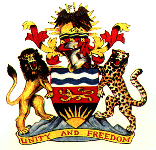 Government of the Republic of MalaŵiMinistry of Agriculture, Irrigation and Water DevelopmentAgriculture Commercialization ProjectENVIRONMENTAL AND SOCIAL SCREENING FORMINTRODUCTIONThis Environmental and Social Screening Form (ESSF) has been designed to assist in the evaluation of planned construction and rehabilitation activities under Malawi Agriculture Commercialization Project. The form will assist the sub-project implementers and reviewers to identify environmental and social impacts and their mitigation and enhancement measures, if any. It will also assist in the determination of requirements for further environmental work (such as environmental and social Impact Assessment) if necessary.The ESSF will also assist in identifying potential socio-economic impacts that will require mitigation/enhancement measures and/or resettlement and compensation. PRERIQUISITE FOR SCREENINGThe evaluator should undertake the assignment after:1. Gaining adequate knowledge of baseline information of the area.2. Gaining knowledge of proposed project activities for the area.3. Having been briefed / trained in environmental and social screening.4. The form is to be completed by consensus of at least three people, knowledgeable of the screening process.SCREENING CRITERIA FOR ENVIRONMENTAL IMPACTS DURING IMPLEMENTATION AND OPERATIONWill the implementation and operation of the project activities within the selected site generate the following impacts?Consultation (comments from beneficiaries) ……………………………………………………………………………………………………..………………………………………………………………………………………………………………………………………………………………………………………………………………Chairperson’s Signature: ………………………………………………………………………Overall evaluation of Environmental and Socioeconomic Screening ExercisesThe results of the screening process would be either the proposed sub - projects would be exempted or subjected to further environmental and resettlement assessment. The basis of these options is listed in the table below:INTRODUCTIONINTRODUCTIONProposed Productive Alliance/Sub-project Title and ID number. Please indicate the title of the Productive Alliance/Sub-project and use the same ID number communicated by AGCOM during the concept note phase.Proposed Productive Alliance/Sub-project Title and ID number. Please indicate the title of the Productive Alliance/Sub-project and use the same ID number communicated by AGCOM during the concept note phase.Value Chain(s):Value Chain(s):Promoters:Promoters:Producers’ Organization (PO)Off-Taker (OT)Name: Address:Representative:Contact details:Tel/Cell #:Email:Name: Address:Representative:Contact details:Total Sub-Project Cost:Total Sub-Project Cost:Location (EPA, TA, District, Region):Location (EPA, TA, District, Region):Has the business plan been developed with AGCOM support?No  Yes, with support from broker (please provide name)   Yes, with support from business development consultant (please provide name)  Has the business plan been developed with AGCOM support?No  Yes, with support from broker (please provide name)   Yes, with support from business development consultant (please provide name)  Date of submission:Date of submission:PRODUCERS’ ORGANIZATION (PO) PROFILEPRODUCERS’ ORGANIZATION (PO) PROFILEPRODUCERS’ ORGANIZATION (PO) PROFILEPRODUCERS’ ORGANIZATION (PO) PROFILEPRODUCERS’ ORGANIZATION (PO) PROFILEType of POPlease attach at the end a copy of the registration certificate or letter of commitment to register the PO before the implementation of the sub-project, if awarded financing.Type of POPlease attach at the end a copy of the registration certificate or letter of commitment to register the PO before the implementation of the sub-project, if awarded financing.Year of establishment and Year of registrationYear of establishment and Year of registrationActive MembershipPlease indicate the number of active members i.e those paying the group fees and those participating in the group activityActive MembershipPlease indicate the number of active members i.e those paying the group fees and those participating in the group activityTotal:Female:Male:Youth (Male, Female):Total:Female:Male:Youth (Male, Female):Total:Female:Male:Youth (Male, Female):Subproject technical representativeSubproject technical representativeName:Phone: Email:Name:Phone: Email:Name:Phone: Email:Experience in the selected value chain (current situation)Please note that collective marketing is defined as grouped sales of agricultural commodities produced by PO members.Please disaggregate by agricultural product/commodity, if necessaryExperience in the selected value chain (current situation)Please note that collective marketing is defined as grouped sales of agricultural commodities produced by PO members.Please disaggregate by agricultural product/commodity, if necessaryYears in production:Years in collective marketing:Production (units/T/L/heads):Area (ha)/Herd size (heads):Total quantity sold collectively:Total value of collective sales revenue:Years in production:Years in collective marketing:Production (units/T/L/heads):Area (ha)/Herd size (heads):Total quantity sold collectively:Total value of collective sales revenue:Years in production:Years in collective marketing:Production (units/T/L/heads):Area (ha)/Herd size (heads):Total quantity sold collectively:Total value of collective sales revenue:OFF-TAKER INFORMATION (LEGAL ENTITY)OFF-TAKER INFORMATION (LEGAL ENTITY)OFF-TAKER INFORMATION (LEGAL ENTITY)OFF-TAKER INFORMATION (LEGAL ENTITY)OFF-TAKER INFORMATION (LEGAL ENTITY)Name of the company or legal entity (business partner)Off-Taker representative(s)Name(s):Position:Phone:Email:Name(s):Position:Phone:Email:Name(s):Position:Phone:Email:Name(s):Position:Phone:Email:Year of establishment in MalawiExperience of the Off-Taker in the productive or commercial activity to be developed (indicate in years)Experience of the Off-Taker in the productive or commercial activity to be developed (indicate in years)Experience of the Off-Taker in the productive or commercial activity to be developed (indicate in years)Experience of the Off-Taker in the productive or commercial activity to be developed (indicate in years)Average yearly quantity tradedPlease indicate the average yearly quantity of the selected product(s) traded by the Off-Taker in the last three yearsAverage yearly quantity tradedPlease indicate the average yearly quantity of the selected product(s) traded by the Off-Taker in the last three yearsAverage yearly quantity tradedPlease indicate the average yearly quantity of the selected product(s) traded by the Off-Taker in the last three yearsAverage yearly quantity tradedPlease indicate the average yearly quantity of the selected product(s) traded by the Off-Taker in the last three yearsParticipation in the market of the trading partner In case the Off-Taker currently buys or markets the product or service agreed in the alliance, indicate in what quantity/approximate volume Participation in the market of the trading partner In case the Off-Taker currently buys or markets the product or service agreed in the alliance, indicate in what quantity/approximate volume Participation in the market of the trading partner In case the Off-Taker currently buys or markets the product or service agreed in the alliance, indicate in what quantity/approximate volume Participation in the market of the trading partner In case the Off-Taker currently buys or markets the product or service agreed in the alliance, indicate in what quantity/approximate volume Does the OT have experience marketing with the PO?Please indicate if and since when the Off-Taker is already engaged in a commercial relationship (i.e. buying agricultural products) with the PODoes the OT have experience marketing with the PO?Please indicate if and since when the Off-Taker is already engaged in a commercial relationship (i.e. buying agricultural products) with the PODoes the OT have experience marketing with the PO?Please indicate if and since when the Off-Taker is already engaged in a commercial relationship (i.e. buying agricultural products) with the PODoes the OT have experience marketing with the PO?Please indicate if and since when the Off-Taker is already engaged in a commercial relationship (i.e. buying agricultural products) with the PONo:Yes:Since…PRODUCTIVE ALLIANCE/SUB-PROJECT MAIN CHARACTERISTICSBrief description of the sub-project - Briefly indicate the main problem(s) that the proposed sub-project intends to address, the actions proposed to solve it and the expected improvements resulting from its implementation. In particular, indicate the expected improvements in commercial terms and market access.Productive alliance proposed structure - characterize the internal organization, decision-making scheme, human resources profile and management practices applied by the organizations in order to assess the feasibility of complying with the commitments agreed in the framework of the PA.PRODUCTIVE ALLIANCE/SUB-PROJECT JUSTIFICATIONPRODUCTIVE ALLIANCE/SUB-PROJECT JUSTIFICATIONPRODUCTIVE ALLIANCE/SUB-PROJECT JUSTIFICATIONPRODUCTIVE ALLIANCE/SUB-PROJECT JUSTIFICATIONPRODUCTIVE ALLIANCE/SUB-PROJECT JUSTIFICATIONPRODUCTIVE ALLIANCE/SUB-PROJECT JUSTIFICATIONPRODUCTIVE ALLIANCE/SUB-PROJECT JUSTIFICATIONProblem to solve (Clearly develop the BUSINESS case/opportunity that you want to address through this sub-project. Point out its causes and consequences in the long term. Identify if there are differentiated needs for women and men.Problem to solve (Clearly develop the BUSINESS case/opportunity that you want to address through this sub-project. Point out its causes and consequences in the long term. Identify if there are differentiated needs for women and men.Problem to solve (Clearly develop the BUSINESS case/opportunity that you want to address through this sub-project. Point out its causes and consequences in the long term. Identify if there are differentiated needs for women and men.Problem to solve (Clearly develop the BUSINESS case/opportunity that you want to address through this sub-project. Point out its causes and consequences in the long term. Identify if there are differentiated needs for women and men.Problem to solve (Clearly develop the BUSINESS case/opportunity that you want to address through this sub-project. Point out its causes and consequences in the long term. Identify if there are differentiated needs for women and men.Problem to solve (Clearly develop the BUSINESS case/opportunity that you want to address through this sub-project. Point out its causes and consequences in the long term. Identify if there are differentiated needs for women and men.Problem to solve (Clearly develop the BUSINESS case/opportunity that you want to address through this sub-project. Point out its causes and consequences in the long term. Identify if there are differentiated needs for women and men.Objectives of the subproject (List the productive, commercial and / or socio-organizational issues that are expected to be achieved with the implementation of the productive alliance/sub-project. They must be related to the objectives set out in the agreement between the parties and be linked to the problems indicated above.To be broken down into more than one level:Objectives of the subproject (List the productive, commercial and / or socio-organizational issues that are expected to be achieved with the implementation of the productive alliance/sub-project. They must be related to the objectives set out in the agreement between the parties and be linked to the problems indicated above.To be broken down into more than one level:Objectives of the subproject (List the productive, commercial and / or socio-organizational issues that are expected to be achieved with the implementation of the productive alliance/sub-project. They must be related to the objectives set out in the agreement between the parties and be linked to the problems indicated above.To be broken down into more than one level:Objectives of the subproject (List the productive, commercial and / or socio-organizational issues that are expected to be achieved with the implementation of the productive alliance/sub-project. They must be related to the objectives set out in the agreement between the parties and be linked to the problems indicated above.To be broken down into more than one level:Objectives of the subproject (List the productive, commercial and / or socio-organizational issues that are expected to be achieved with the implementation of the productive alliance/sub-project. They must be related to the objectives set out in the agreement between the parties and be linked to the problems indicated above.To be broken down into more than one level:Objectives of the subproject (List the productive, commercial and / or socio-organizational issues that are expected to be achieved with the implementation of the productive alliance/sub-project. They must be related to the objectives set out in the agreement between the parties and be linked to the problems indicated above.To be broken down into more than one level:Objectives of the subproject (List the productive, commercial and / or socio-organizational issues that are expected to be achieved with the implementation of the productive alliance/sub-project. They must be related to the objectives set out in the agreement between the parties and be linked to the problems indicated above.To be broken down into more than one level:Main purposes of the agreement - Mark with an X all the boxes that apply.You can mark more than oneResult indicatorResult indicatorValueValueValueDeadline(years)Main purposes of the agreement - Mark with an X all the boxes that apply.You can mark more than oneResult indicatorResult indicatorCurrentExpectedExpectedDeadline(years)1. Development of a new business relationship2. Consolidation of existing commercial relationship3.Increase of sales volumes4.Improvement of product quality5. Obtain certified products6. Decrease price volatility7. Offer location improvement8. Simplification of the intermediation chain9. Programming the supply10. Consolidate dialogue with suppliers11. Incorporation of new products or services12. Incorporation of technology and / or new practicesOther(s):Financing needsPlease detail using the table below the financing needs for this sub-project.Financing needs are defined as all the required costs (investment and operational/recurring/revolving) required for the full implementation of the proposed new activities.Investment costs are those that occur once throughout the implementation of the sub-project.Recurrent/operational/revolving costs are those that occur during each production cycle (i.e. inputs).Technical assistance refers to any specialised, technical training required for the implementation of the sub-project (do not include organizational training (e.g. financial management, bookkeeping, procurement, etc.) here).Individual investments are those that are targeted to individual PO members and their activity (e.g. new variety seeds used on a PO member’s plot).Collective investments are those that are targeted to PO and its activity as a group (e.g. a warehouse used by the PO to store the collected production before selling). All productive and capital assets will be invested on land belonging and registered in the name PO not to individual members.Please note that the project cannot fund inputs, unless they are one-off requirement for the start of a new activity or a clearly defined expansion.InvestmentsProject ContributionPO Contribution TotalIndividual Investments$/MK$/MK  $/MKCollective Investments$/MK$/MK  $/MKTechnical Assistance$/MK$/MK  $/MKRevolving Credit Fund$MK$/MK  $/MKESMPTOTAL$/MK$/MK$/MKMain destination of the funds:Please summarize here what the financing needs described above will be used for.Producer Organization Contribution:Explain clearly the sources of PO contribution that will match the proposed investments above and avaialability. The PO should provide verifiable sources and supporting documentation.5 TECHNO-PRODUCTIVE ASPECTS Indicate the products or services that will be obtained from the main production of the Productive Alliance (PA):Describe what changes or improvements the PA will generate in the production process and the linkage with access to new markets. Detail all those aspects that describe the production process.Does the PA provide the incorporation of quality standards, protocols or certifications that are not currently carried out? Indicate which ones. Product or ServiceVolume produced without PAVolume produced without PAVolume produced with PAVolume produced with PAProduct or ServiceUnitQuantityUnitQuantityOperational infrastructure. Characterize the physical assets (movable and immovable) linked to the production on which the PA relies. Determine its coherence with the production objectives (volume and quality) agreed in the framework of the PA.Input expected changes.Please detail the current (without PA) and expected (with PA) use of inputs, land and labour.5.2 MARKET TECHNICAL ASSESSMENT5.2 MARKET TECHNICAL ASSESSMENT5.2 MARKET TECHNICAL ASSESSMENT5.2 MARKET TECHNICAL ASSESSMENT5.2 MARKET TECHNICAL ASSESSMENT5.2 MARKET TECHNICAL ASSESSMENT5.2 MARKET TECHNICAL ASSESSMENTMarket characterization - Indicate how the main (and secondary) products proposed in the productive alliance are currently marketedMarket characterization - Indicate how the main (and secondary) products proposed in the productive alliance are currently marketedMarket characterization - Indicate how the main (and secondary) products proposed in the productive alliance are currently marketedMarket characterization - Indicate how the main (and secondary) products proposed in the productive alliance are currently marketedMarket characterization - Indicate how the main (and secondary) products proposed in the productive alliance are currently marketedMarket characterization - Indicate how the main (and secondary) products proposed in the productive alliance are currently marketedMarket characterization - Indicate how the main (and secondary) products proposed in the productive alliance are currently marketedMain ProductsMain ProductsMain ProductsMain ProductsMain ProductsMain ProductsMain ProductsUnit of measure (kg, ls, others)PackagingQualityMarketsMain buyer (collector, supermarket, exporter, final consumer)Estimated % of purchasesPayment conditionsPricesQuality 1Quality 2Quality 3Current average price paid in the market to the main product ($/ kg)Main variables for the market price. Describe the variables or conditions that currently define the product price sale and how prices are determined in the PA.5.2.1 Characteristics of the Productive AllianceCharacteristics of the proposed PA agreement - Describe the characteristics of the agreement reached between the producer organization and the Off-Taker. Indicate the roles and responsibilities assumed by the parties and the mechanisms for decision-making and dispute resolution. Explain how risk is handled in the PA and the associated benefits or threats.Sustainability of the PA AgreementDuration of the PA agreement between the parties (indicate in months): Commitments with the Off-TakerIf the PA includes firm purchase parameters (quantity, quality, price), indicate and fill below.Product to buy, indicated quality requirements - Specify the technical data sheet of the product purchased by the commercial partnerVolume to buyVolume to buyFrequency of purchase (in months)Estimated volume to be purchased with respect to total productionQuantityUnitsFrequency of purchase (in months)Estimated volume to be purchased with respect to total productionAdditional commitments of the Off-Taker in addition to the purchase of the product. The PA agreement and the subproject agreement must support and explain the specific scope of these commitments First, mark with an X all the boxes that apply for this PA; you can mark more than one.Second, complete the box below with additional details.Additional commitments of the Off-Taker in addition to the purchase of the product. The PA agreement and the subproject agreement must support and explain the specific scope of these commitments First, mark with an X all the boxes that apply for this PA; you can mark more than one.Second, complete the box below with additional details.Additional commitments of the Off-Taker in addition to the purchase of the product. The PA agreement and the subproject agreement must support and explain the specific scope of these commitments First, mark with an X all the boxes that apply for this PA; you can mark more than one.Second, complete the box below with additional details.Additional commitments of the Off-Taker in addition to the purchase of the product. The PA agreement and the subproject agreement must support and explain the specific scope of these commitments First, mark with an X all the boxes that apply for this PA; you can mark more than one.Second, complete the box below with additional details.Production technical supportHarvest or post-harvest technical supportTraining in production or post-harvestActive participation in the steering committeesFollow-up visits to the producer’s facilitiesOther exchange activities with producersShared logistics managementContributions in inputs, plant material, etc.Contribution in cashOtherAdditional details/clarifications on the Off-Taker commitments.Logistics needed for the fulfilment of the alliance agreementPost-harvest or primary processing activities that are included within the productive allianceActivity (Mark with an X all the activities that apply to this PA, you can mark more than one)Activity (Mark with an X all the activities that apply to this PA, you can mark more than one)Activity (Mark with an X all the activities that apply to this PA, you can mark more than one)Activity (Mark with an X all the activities that apply to this PA, you can mark more than one)On FarmOn FarmOrganisationOrganisationOrganisation(Mark with an X only one option for each activity)(Mark with an X only one option for each activity)(Mark with an X only one option for each activity)(Mark with an X only one option for each activity)(Mark with an X only one option for each activity)(Mark with an X only one option for each activity)(Mark with an X only one option for each activity)(Mark with an X only one option for each activity)(Mark with an X only one option for each activity)Selection / classificationSelection / classificationCleaning / washingCleaning / washingPackingPackingRefrigerationRefrigerationOtherOtherCollection and delivery transportCollection and delivery transportCollection and delivery transportCollection and delivery transportCollection and delivery transportCollection and delivery transportCollection and delivery transportCollection and delivery transportCollection and delivery transportTransportation required for product delivery to the trading partner                                                           Transportation by:Transportation required for product delivery to the trading partner                                                           Transportation by:Transportation required for product delivery to the trading partner                                                           Transportation by:Transportation required for product delivery to the trading partner                                                           Transportation by:Transportation required for product delivery to the trading partner                                                           Transportation by:Transportation required for product delivery to the trading partner                                                           Transportation by:Transportation required for product delivery to the trading partner                                                           Transportation by:Mark with an X only one option for each activity)       Mark with an X only one option for each activity)       Mark with an X only one option for each activity)       Producer   Producer   PO              OTFrom farm to business OTFrom farm to consolidation centerFrom consolidation/aggregation to OTOther:Other:Other:Other:Is a consolidation/aggregation center (warehouse) considered in the PA? YesNoObjectives of the warehouse(Mark with X the options that apply to the alliance, it can be more than one)Objectives of the warehouse(Mark with X the options that apply to the alliance, it can be more than one)Objectives of the warehouse(Mark with X the options that apply to the alliance, it can be more than one)Objectives of the warehouse(Mark with X the options that apply to the alliance, it can be more than one)Objectives of the warehouse(Mark with X the options that apply to the alliance, it can be more than one)Objectives of the warehouse(Mark with X the options that apply to the alliance, it can be more than one)Produce consolidationClassification / PackagingStoragePrimary processingOtherPO have a warehousePO have a leased warehousePO have a bailment warehouse PO will have it with the allianceOtherActivities and investmentsMonths since project start-upMonths since project start-upMonths since project start-upMonths since project start-upMonths since project start-upMonths since project start-upMonths since project start-upMonths since project start-upMonths since project start-upMonths since project start-upMonths since project start-upMonths since project start-upMonths since project start-upMonths since project start-upMonths since project start-upMonths since project start-upMonths since project start-upMonths since project start-upMonths since project start-upMonths since project start-upMonths since project start-upMonths since project start-upMonths since project start-upMonths since project start-upActivities and investments123456789101112131415161718192021222324STAGE 1STAGE 1STAGE 1STAGE 1STAGE 1STAGE 2STAGE 2STAGE 2STAGE 2STAGE 2STAGE 3STAGE 3STAGE 3STAGE 3STAGE 3Disbursement schedule (at least two (2) tranches and max. 4 tranches. First tranche can not exceed 30% of the total subproject cost.Disbursement schedule (at least two (2) tranches and max. 4 tranches. First tranche can not exceed 30% of the total subproject cost.Disbursement schedule (at least two (2) tranches and max. 4 tranches. First tranche can not exceed 30% of the total subproject cost.Disbursement schedule (at least two (2) tranches and max. 4 tranches. First tranche can not exceed 30% of the total subproject cost.Disbursement schedule (at least two (2) tranches and max. 4 tranches. First tranche can not exceed 30% of the total subproject cost.Disbursement schedule (at least two (2) tranches and max. 4 tranches. First tranche can not exceed 30% of the total subproject cost.Disbursement schedule (at least two (2) tranches and max. 4 tranches. First tranche can not exceed 30% of the total subproject cost.Disbursement schedule (at least two (2) tranches and max. 4 tranches. First tranche can not exceed 30% of the total subproject cost.Disbursement schedule (at least two (2) tranches and max. 4 tranches. First tranche can not exceed 30% of the total subproject cost.                             STAGE                             STAGEAmount        Receiver of Funds        Receiver of Funds        Receiver of FundsAccording to chronogramAccording to chronogram            in MKW or US$            in MKW or US$            in MKW or US$(PO or directly to Provider)(PO or directly to Provider)(PO or directly to Provider)Investments in goods and Services necessary for implementation of the activities of the subprojectInvestments in goods and Services necessary for implementation of the activities of the subprojectInvestments in goods and Services necessary for implementation of the activities of the subprojectInvestments in goods and Services necessary for implementation of the activities of the subprojectInvestments in goods and Services necessary for implementation of the activities of the subprojectInvestments in goods and Services necessary for implementation of the activities of the subprojectInvestments in goods and Services necessary for implementation of the activities of the subprojectInvestments in goods and Services necessary for implementation of the activities of the subprojectInvestments in goods and Services necessary for implementation of the activities of the subproject                                            Collective Investments                                            Collective Investments                                            Collective Investments                                            Collective InvestmentsType of               Details               DetailsIndicate with an X Indicate with an X unit of QuantityMKW/$TotalInvestments if it is POmeasurementUnitDurable goodsservicesand inputsTotalMKW/$                                     On-Farm / Individual Investments                                     On-Farm / Individual Investments                                     On-Farm / Individual Investments                                     On-Farm / Individual Investments                                     On-Farm / Individual InvestmentsType of      DetailsIndicate with an XIndicate with an XUnit ofQuantityMKW/$TotalInvestmentif it is POMeasurementUnitDurableTECHNICAL ASSISTANCETECHNICAL ASSISTANCEService &GoodsTOTALMKW/ $PROCUREMENT PLANPROCUREMENT PLANProvide details of all goods and services that are to be procured during the implementation of theProvide details of all goods and services that are to be procured during the implementation of theProvide details of all goods and services that are to be procured during the implementation of theProvide details of all goods and services that are to be procured during the implementation of theProvide details of all goods and services that are to be procured during the implementation of theProvide details of all goods and services that are to be procured during the implementation of theProvide details of all goods and services that are to be procured during the implementation of theProvide details of all goods and services that are to be procured during the implementation of theProvide details of all goods and services that are to be procured during the implementation of theProvide details of all goods and services that are to be procured during the implementation of thesubproject using the matching grants per tranchesubproject using the matching grants per tranchesubproject using the matching grants per tranchesubproject using the matching grants per tranchesubproject using the matching grants per trancheProcurement PlanProcurement PlanTranche 1Tranche 1Item (goods and services)Item (goods and services)QuantityUnit PriceTotalProcurement methodProcurement method                                                               Tranche 2                                                               Tranche 2                                                               Tranche 2                                                               Tranche 2Item (goods and services)Item (goods and services)QuantityUnit PriceTotalProcurement methodProcurement method                                                                Tranche 3                                                                Tranche 3                                                                Tranche 3                                                                Tranche 3Item (goods and services)Item (goods and services)QuantityUnit PriceTotalProcurement methodProcurement method                                                                Tranche 4                                                                Tranche 4                                                                Tranche 4                                                                Tranche 4Item (goods and services)Item (goods and services)QuantityUnit PriceTotalProcurement methodProcurement methodFINANCIAL ANALYSISFINANCIAL ANALYSISCash flow without subproject ( present cashflow statements for year zero (in 12 months), then year1 (in 12 months) and in year 2 (in 12 months) in an excel sheet then transfer the annual values in the table below)Cash flow without subproject ( present cashflow statements for year zero (in 12 months), then year1 (in 12 months) and in year 2 (in 12 months) in an excel sheet then transfer the annual values in the table below)Cash flow without subproject ( present cashflow statements for year zero (in 12 months), then year1 (in 12 months) and in year 2 (in 12 months) in an excel sheet then transfer the annual values in the table below)IncomesYear 0Year 1Year 2Total IncomesTotal IncomesExpensesTotal ExpensesTotal ExpensesInvestmentTotal investmentsTotal investmentsCash flow without ProjectCash flow without ProjectCash flow without ProjectCash flow with Project (attach the monthly cashflows prepared in excel for Year 0, Year1 and Year 2 to the business plan)Cash flow with Project (attach the monthly cashflows prepared in excel for Year 0, Year1 and Year 2 to the business plan)IncomesYear 0Year 1Year 2Total IncomesTotal IncomesExpensesTotal ExpensesTotal ExpensesInvestmentTotal investmentsTotal investmentsCash flow with ProjectCash flow with ProjectCalculate NPV, IRRCalculate NPV, IRRPO financial statements required (PO should attach monthly cash flow statements  (without and with project for 24 months)PO financial statements required (PO should attach monthly cash flow statements  (without and with project for 24 months)PO financial statements required (PO should attach monthly cash flow statements  (without and with project for 24 months)PO financial statements required (PO should attach monthly cash flow statements  (without and with project for 24 months)PO financial statements required (PO should attach monthly cash flow statements  (without and with project for 24 months)PO financial statements required (PO should attach monthly cash flow statements  (without and with project for 24 months)PO financial statements required (PO should attach monthly cash flow statements  (without and with project for 24 months)PO financial statements required (PO should attach monthly cash flow statements  (without and with project for 24 months)Profit and Loss statement (PO should monthly P&L for 24 months)Profit and Loss statement (PO should monthly P&L for 24 months)Profit and Loss statement (PO should monthly P&L for 24 months)Profit and Loss statement (PO should monthly P&L for 24 months)Profit and Loss statement (PO should monthly P&L for 24 months)Balance sheetBalance sheetGross margin analysis (for the past two season)Gross margin analysis (for the past two season)Expected Impact Indicate Project impacts on PO and members’ revenue,, employment generation, participation and impact of the project on women and youth.Expected Impact Indicate Project impacts on PO and members’ revenue,, employment generation, participation and impact of the project on women and youth.Expected Impact Indicate Project impacts on PO and members’ revenue,, employment generation, participation and impact of the project on women and youth.Expected Impact Indicate Project impacts on PO and members’ revenue,, employment generation, participation and impact of the project on women and youth.Expected Impact Indicate Project impacts on PO and members’ revenue,, employment generation, participation and impact of the project on women and youth.Expected Impact Indicate Project impacts on PO and members’ revenue,, employment generation, participation and impact of the project on women and youth.Expected Impact Indicate Project impacts on PO and members’ revenue,, employment generation, participation and impact of the project on women and youth.Risk assessmentRisk assessmentidentify risks from the proposed activities and the mitigation factorsAttachments;Membership registers (Names, ID numbers, gender, landholding)Certificate of registration, letter of commitment (Cooperative), letter signed by the DADO, Productive Alliance Agreement (only use the format provided by AGCOM)identify risks from the proposed activities and the mitigation factorsAttachments;Membership registers (Names, ID numbers, gender, landholding)Certificate of registration, letter of commitment (Cooperative), letter signed by the DADO, Productive Alliance Agreement (only use the format provided by AGCOM)identify risks from the proposed activities and the mitigation factorsAttachments;Membership registers (Names, ID numbers, gender, landholding)Certificate of registration, letter of commitment (Cooperative), letter signed by the DADO, Productive Alliance Agreement (only use the format provided by AGCOM)identify risks from the proposed activities and the mitigation factorsAttachments;Membership registers (Names, ID numbers, gender, landholding)Certificate of registration, letter of commitment (Cooperative), letter signed by the DADO, Productive Alliance Agreement (only use the format provided by AGCOM)identify risks from the proposed activities and the mitigation factorsAttachments;Membership registers (Names, ID numbers, gender, landholding)Certificate of registration, letter of commitment (Cooperative), letter signed by the DADO, Productive Alliance Agreement (only use the format provided by AGCOM)identify risks from the proposed activities and the mitigation factorsAttachments;Membership registers (Names, ID numbers, gender, landholding)Certificate of registration, letter of commitment (Cooperative), letter signed by the DADO, Productive Alliance Agreement (only use the format provided by AGCOM)ENVIRONMENTAL AND SOCIAL MANAGEMENT PLAN (ESMP)ENVIRONMENTAL AND SOCIAL MANAGEMENT PLAN (ESMP)ENVIRONMENTAL AND SOCIAL MANAGEMENT PLAN (ESMP)ENVIRONMENTAL AND SOCIAL MANAGEMENT PLAN (ESMP)ENVIRONMENTAL AND SOCIAL MANAGEMENT PLAN (ESMP)ENVIRONMENTAL AND SOCIAL MANAGEMENT PLAN (ESMP)ENVIRONMENTAL AND SOCIAL MANAGEMENT PLAN (ESMP)ENVIRONMENTAL AND SOCIAL MANAGEMENT PLAN (ESMP)ENVIRONMENTAL AND SOCIAL MANAGEMENT PLAN (ESMP)ENVIRONMENTAL AND SOCIAL MANAGEMENT PLAN (ESMP)ENVIRONMENTAL AND SOCIAL MANAGEMENT PLAN (ESMP) Sub-Project Name:  Sub-Project Name:  Sub-Project Name:  Sub-Project Name:  Sub-Project Name:  Sub-Project Name:  Sub-Project Name:  Sub-Project Name:  Sub-Project Name:  Sub-Project Name:  Sub-Project Name:  District:  District:  District: TA: GVH:EPA: Environmental/ Social ComponentExpected Environmental /Social impacts (include cause of the impact)Proposed Mitigation/enhancement  MeasuresProposed Mitigation/enhancement  MeasuresOutput indicatorsTargetResponsibility For implementing Mitigation MeasuresResponsibility for monitoring the implementation of Mitigation MeasuresDate of implementationRequired inputsEstimated cost (MK)Specific activity/investment 1: eg Construction of a warehouseSpecific activity/investment 1: eg Construction of a warehouseSpecific activity/investment 1: eg Construction of a warehouseSpecific activity/investment 1: eg Construction of a warehouseSpecific activity/investment 1: eg Construction of a warehouseSpecific activity/investment 1: eg Construction of a warehouseSpecific activity/investment 1: eg Construction of a warehouseSpecific activity/investment 1: eg Construction of a warehouseSpecific activity/investment 1: eg Construction of a warehouseSpecific activity/investment 1: eg Construction of a warehouseVegetationLoss of 15 trees due to land clearing during warehouse constructionReplant treesReplant treesNo of trees planted30Cooperative membersEDONov, 2020Seedlings30,000Impact 2 etc 2Specific activity/investment 2…….Specific activity/investment 2…….Specific activity/investment 2…….Specific activity/investment 2…….Specific activity/investment 2…….Specific activity/investment 2…….Specific activity/investment 2…….Specific activity/investment 2…….Specific activity/investment 2…….Specific activity/investment 2…….TOTALTOTALTOTALProject Name:Estimated Cost (MK):Nature/Size:Funding Agency:Project   LocationDistrict:TA :EPA:                             GVH:Date of Field Appraisal:Coordinates:Proposed Main Project ActivitiesProposed Main Project ActivitiesName, Signature & Designation of Evaluator(s):1………………………………………………………………………………………………2………………………………………………………………………………………………3……………………………………………………………………………………………Name, Signature & Designation of Evaluator(s):1………………………………………………………………………………………………2………………………………………………………………………………………………3……………………………………………………………………………………………Sketch Map of the site(include geographical features and public features around the site; where necessary)Sketch Map of the site(include geographical features and public features around the site; where necessary)SCOPE AND FOCUS OF SCREENINGMETHODOLOGY OF SCREENINGMETHODOLOGY OF SCREENINGMETHODOLOGY OF SCREENINGMETHODOLOGY OF SCREENINGMETHODOLOGY OF SCREENINGPROPOSED MITIGATION MEASURESSCOPE AND FOCUS OF SCREENINGAppraisal of ImpactsAppraisal of Impacts Significance of the Impacts Significance of the Impacts Significance of the ImpactsPROPOSED MITIGATION MEASURESSCOPE AND FOCUS OF SCREENINGYesNoLowMediumHighPROPOSED MITIGATION MEASURES1.1Loss of trees/vegetation1.2Soil erosion and siltation of water courses1.3Damage of wildlife species and habitat1.4Increased exposure to agro-chemical pollutant1.5Chemical pollution 1.6Nuisance from dust emission, bad smell or noise emission or noise or vibrations1.7Reduced water quality1.8Increase in costs of water treatment1.9Soil contamination1.10Loss of soil fertility1.11Reduced flow and availability of water for users1.12Long term depletion of water resources1.13Increased incidence of flooding1.14Salinisation or alkalinisation of soils1.15Changes in migration patterns of animals1.16Introduce alien plants and animals  in the area1. 17Increased incidences of plant and animal diseases1.18Poor waste disposal 1.19Increased cases of open defecation1.20Disturbalization of river banks and or drainage systems due to sand mining1.21Creation of borrow pits arising from extracting of construction materials1.22Rubble or heaps of excavated soilsSCREENING CRITERIA FOR NEGATIVE SOCIAL AND ECONOMIC IMPACTSWill the implementation and operation of the project activities within the selected site generate the following socio-economic costs/impacts?SCREENING CRITERIA FOR NEGATIVE SOCIAL AND ECONOMIC IMPACTSWill the implementation and operation of the project activities within the selected site generate the following socio-economic costs/impacts?SCREENING CRITERIA FOR NEGATIVE SOCIAL AND ECONOMIC IMPACTSWill the implementation and operation of the project activities within the selected site generate the following socio-economic costs/impacts?SCREENING CRITERIA FOR NEGATIVE SOCIAL AND ECONOMIC IMPACTSWill the implementation and operation of the project activities within the selected site generate the following socio-economic costs/impacts?SCREENING CRITERIA FOR NEGATIVE SOCIAL AND ECONOMIC IMPACTSWill the implementation and operation of the project activities within the selected site generate the following socio-economic costs/impacts?SCREENING CRITERIA FOR NEGATIVE SOCIAL AND ECONOMIC IMPACTSWill the implementation and operation of the project activities within the selected site generate the following socio-economic costs/impacts?SCREENING CRITERIA FOR NEGATIVE SOCIAL AND ECONOMIC IMPACTSWill the implementation and operation of the project activities within the selected site generate the following socio-economic costs/impacts?SCREENING CRITERIA FOR NEGATIVE SOCIAL AND ECONOMIC IMPACTSWill the implementation and operation of the project activities within the selected site generate the following socio-economic costs/impacts?SCOPE AND FOCUS OF SCREENINGMETHODOLOGY OF SCREENINGMETHODOLOGY OF SCREENINGMETHODOLOGY OF SCREENINGMETHODOLOGY OF SCREENINGMETHODOLOGY OF SCREENINGPROPOSED MITIGATION  MEASURES SCOPE AND FOCUS OF SCREENINGAppraisal of impactsAppraisal of impactsSignificance of the impactsSignificance of the impactsSignificance of the impactsPROPOSED MITIGATION  MEASURES YesNoLowMediumHigh2.1Loss of land for human settlement, farming, grazing2.2Loss of property – houses, agricultural produce, etc.2.3Loss of cultural sites – graveyards, monuments, etc.2.4Interference in marriages for local people 2.5Loss of income generating capacity2.6Spread of HIV and AIDS, STIs 2.7Changes in human settlement patterns of villages2.8Conflicts over use of natural resources such as  water and forest resources2.9Population influx2.10Conflicts over land use and ownership2.11Disruption of important pathways, roads2.12Loss of access to public facilities e.g. churches, schools2.13Increase in cases of theft and crime2.14Risk of child labour 2.15Increase in cases of gender based violence2.16Risk of injuries to workers and communities2.17Increasing incidences of diseases3.0SCREENING CRITERIA FOR POSITIVE SOCIAL AND ECONOMIC IMPACTS Will the implementation and operation of the project activities within the selected site generate the following positive socio-economic impacts?SCREENING CRITERIA FOR POSITIVE SOCIAL AND ECONOMIC IMPACTS Will the implementation and operation of the project activities within the selected site generate the following positive socio-economic impacts?SCREENING CRITERIA FOR POSITIVE SOCIAL AND ECONOMIC IMPACTS Will the implementation and operation of the project activities within the selected site generate the following positive socio-economic impacts?SCREENING CRITERIA FOR POSITIVE SOCIAL AND ECONOMIC IMPACTS Will the implementation and operation of the project activities within the selected site generate the following positive socio-economic impacts?SCREENING CRITERIA FOR POSITIVE SOCIAL AND ECONOMIC IMPACTS Will the implementation and operation of the project activities within the selected site generate the following positive socio-economic impacts?SCREENING CRITERIA FOR POSITIVE SOCIAL AND ECONOMIC IMPACTS Will the implementation and operation of the project activities within the selected site generate the following positive socio-economic impacts?SCREENING CRITERIA FOR POSITIVE SOCIAL AND ECONOMIC IMPACTS Will the implementation and operation of the project activities within the selected site generate the following positive socio-economic impacts?SCOPE AND FOCUS OF SCREENINGYesNoLowMediumHighPROPOSED ENHANCEMENT  MEASURES 3.1Creation of job opportunities 3.2Promotion of local skills and knowledge3.3Improved transportation3.4Improved standards of living/social status 3.5Improved food security 3.6Creation of business opportunities3.7Increased income at individual/household levelReview of  Environmental ScreeningTickReview of  Socioeconomic  ScreeningTick1. The project is cleared. No serious impacts. 1. The project is cleared. No serious social impact. 2. There is need for further assessment. 2. There is need for resettlement/compensation.  3. Need to prepare ESMP3. Need to prepare RAPEndorsement by Environmental District  OfficerEndorsement by Director of Planning and DevelopmentNameName:Signature:                                        DateSignature:                                                           Date: